Videos 14J - Radiative Heat Transfer		 Name					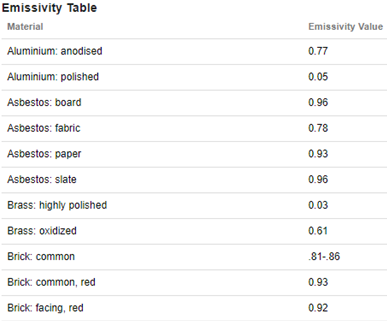 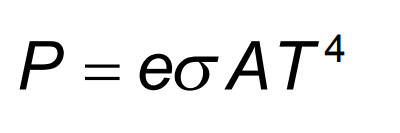 P - Rate of heat transfer in Wattse - emissivity of objectσ - Stefan-Boltzmann constant - 5.67x10-8 Wm-2K-4A - Radiative area in m2T - Temperature in KEx1: A brick wall that has been warmed by the sun is at a temperature of 313 K, and measures 13 m long by 3.0 m high.  At what rate does it radiate heat to the surroundings?Ex2: An anodized aluminum sphere 20. cm in radius is used to radiate waste heat into space.  What temperature does it need to be to radiate 800. W of heat?Ex3: A transformer box has a surface area of 3.2 m2 and is at a temperature of 39 oC in a room where the surroundings are at a temperature of 20. oC.  What is the net rate of heat transfer from the box if its emissivity is 0.82?